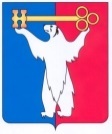 АДМИНИСТРАЦИЯ ГОРОДА НОРИЛЬСКАКРАСНОЯРСКОГО КРАЯПОСТАНОВЛЕНИЕ11.06.2021					г. Норильск				  	 № 279О внесении изменений в постановление Администрации города Норильска от 04.07.2013 № 329В соответствии с Федеральным законом от 27.07.2010 № 210-ФЗ 
«Об организации предоставления государственных и муниципальных услуг»,ПОСТАНОВЛЯЮ:1. Внести в Административный регламент предоставления муниципальной услуги по оказанию материальной помощи на частичную оплату лекарственных препаратов, не предусмотренных перечнем для льготного приобретения, средств ухода, вспомогательных технических средств (кроме приборов и изделий медицинского назначения) утвержденный постановлением Администрации города Норильска от 04.07.2013 № 329 (далее - Административный регламент), следующие изменения:1.1. В пункте 2.6.1 Административного регламента:1.2.1. Абзац шестой изложить в следующей редакции:«- из Федеральной государственной информационной системы «Федеральный реестр инвалидов» о лице, признанном инвалидом;».1.2.2. Абзац девятый изложить в следующей редакции:«- из Федеральной государственной информационной системы «Единый государственный реестр записей актов гражданского состояния», подтверждающие факт рождения ребенка.».2. Опубликовать настоящее постановление в газете «Заполярная правда» и разместить его на официальном сайте муниципального образования город Норильск.3. Настоящее постановление вступает в силу после его официального опубликования в газете «Заполярная правда».Глава города Норильска								  Д.В. Карасев